Dames, heren, SSO-liefhebbers, deelnemers, begeleiders en sympathisanten,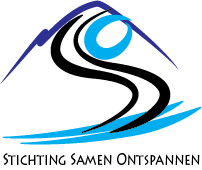 Bestuursleden komen en bestuursleden gaan maar de SSO blijft altijd bestaan.Vorig najaar maakte ik op de bijeenkomst met de reisleiders, waar we puzzelden hoe we de reizen 2022 zouden laten verlopen, bekend dat ik bij de evaluatiebijeenkomst (vergadering met de reisleiders waarbij terug gekeken wordt, op het verloop van de reizen) zou aftreden als voorzitter. Tevens riep ik iedereen op in zijn/haar omgeving op zoek te gaan naar een geschikte opvolger. Helaas waren er opnieuw geen reizen. Gevalletje overmacht. Inmiddels zijn we wel gestart met de voorbereiding van de reizen van 2023. Dat zal dan zonder mij gebeuren.Na me ruim 20 jaar ingezet te hebben voor de SSO zet ik er een punt achter. Nooit wachten totdat medebestuursleden gaan zeggen dat je misschien iets anders zou moeten gaan doen.Later zal ik nog eens uiteenzetten hoe ik al die jaren beleefd heb.Voor nu meld ik dat we dankzij een tip van Peter1 Zwanenburg in contact gekomen zijn met zijn neef Peter2 Zwanenburg. Peter1 is onder de SSO-ers bekend als reisleider reis 1 en als onvermoeibare ski-coördinator van reis 3. Verder ook als misthoorn, popheld, achteruit-skiër, filmer en wat al niet. Peter2 Zwanenburg heeft inmiddels kennis gemaakt met het bestuur en vertelde in een uitgebreid gesprek een paar dagen later dat hij er veel zin in gekregen had. Hij roemde daarbij de sfeer in de vergadering. Hij is niet alleen veel slimmer dan Peter1 (dit is een letterlijke weergave van een tekst van Peter1) maar ook een zeer ervaren bestuurder.Later zal hij zichzelf introduceren dus ik zal niet het gras voor zijn voeten weg maaien.Verder is het zo dat ook Frank Bakker (onze vermaarde penningmeester) aangegeven heeft ermee te willen stoppen. Hij en zijn vrouw (als secretaris) steunden de SSO ook al vele jaren.Oproep aan iedereen om te bedenken of het iets voor haar/hemzelf is, of misschien iemand kennen die dat op zich zou willen nemen. Bij voorkeur iemand die handig is met Excel. Volgens Frank is het dan ook niet zoveel werk. Gaarne jullie reacties aan het secretariaat info@samenontspannen.nl of naar een ander bestuurslid (voor emailadressen zie www.samenontspannen.nl ).Corona is aan het verdwijnen, de natuur doet zijn best. Helaas is er een meneer die de wereld wil opschudden en zijn land groter maken. Wij van de SSO geloven in saamhorigheid en iets voor elkaar over hebben en er samen een feestje van proberen te maken. Wij gaan daar gewoon mee door. Hou contact met elkaar en hou elkaar vast (dat mag nu weer gelukkig).Uw dankbare voorzitter.